08/29/2017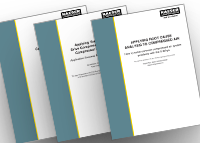  Kaeser’s whitepaper library includes technical articles on a number of compressed air topics. Download a high resolution image here.Press Information CenterContact us for contributionsFOR IMMEDIATE RELEASEVISIT KAESER’S ONLINE WHITEPAPER LIBRARYKaeser Compressors has an online library of technical compressed air whitepapers available for complimentary download.Written by Kaeser’s subject matter experts, the whitepaper topics include heat recovery, CAGI data sheets, compressed air audits, leak detection, and more. To download any of Kaeser’s free whitepapers, visit www.kaeser.com/whitepapers. For more information or to be connected with your local authorized Kaeser representative, please call (877) 586-2691.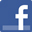 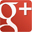 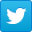 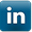 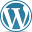 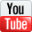 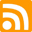 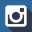 About Kaeser: Kaeser is a leader in reliable, energy efficient compressed air equipment and system design. We offer a complete line of superior quality industrial air compressors as well as dryers, filters, SmartPipe™, master controls, and other system accessories. Kaeser also offers blowers, vacuum pumps, and portable gasoline and diesel screw compressors. Our national service network provides installation, rentals, maintenance, repair, and system audits. Kaeser is an ENERGY STAR Partner. ### 